Publicado en Barcelona el 05/04/2024 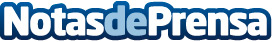 El Maratón de París de Schneider Electric sigue teniendo un impacto positivo en la sociedadSchneider Electric, líder en la transformación digital de la gestión de la energía y la automatización, ha reafirmado una vez más los compromisos sociales que sustentan sus 11 años como patrocinador principal del Maratón de París. El evento, que se celebra este domingo, 7 de abril, reúne a corredores de todo el mundo en apoyo de un futuro más sostenible y equitativoDatos de contacto:Noelia IglesiasTeam Lewis935228610Nota de prensa publicada en: https://www.notasdeprensa.es/el-maraton-de-paris-de-schneider-electric Categorias: Eventos Solidaridad y cooperación Otros deportes Sostenibilidad http://www.notasdeprensa.es